MOÇÃO Nº 42/2020“Manifesta apelo ao Poder Executivo para providências urgentíssimas quanto à revitalização da área e poda das árvores da Área de Bem Estar e Qualidade de Vida Santa Rita/Inocoop”.                       Senhor Presidente, senhora e senhores Vereadores!                    Tendo em vista que, a Área do Bem Estar e Qualidade de Vida “Santa Rita/Inocoop”, localizada na Rua Guaianazes, entre os bairros Jardim Santa Rita/Inocoop, encontra-se em estado de quase abandono, como mato alto, necessitando a poda das árvores, brinquedos do parquinho infantil quebrados e em péssimo estado de conservação, necessitando de urgentes que a Administração Municipal faça a revitalização da área e a troca dos brinquedos do parquinho infantil e melhore a iluminação;                     Solicito oficiar ao Senhor Prefeito Municipal a fim de que tome as providências urgentíssimas quanto à solução antes pleiteada e concernente à atual situação - da Área do Bem Estar e Qualidade de Vida “Santa Rita/Inocoop”, antes referida, encontrando eco nos órgãos responsáveis as providências urgentíssimas solicitadas. Justificativa:                   	Importante ressaltar que aquela área é o único espaço no qual os munícipes do bairro Santa Rita/Inocoop dispõem para seu lazer, especialmente as crianças e os adolescentes, os quais carecem de um local adequado à prática de esportes.                     	É publico e notório a preocupação da atual administração quanto ao incentivo concedido às crianças e aos adultos para a prática de esportes e lazer, Tal ocorrência tem proporcionado à harmonia entre as famílias aí residentes, com o encontro entre elas provocando o desanuviamento das tensões diárias que a vida moderna e as dificuldades econômicas e profissionais tão intensamente exercem sobre elas, cabendo à Administração Municipal propor soluções quanto à sua manutenção e à conservação adequada do local para que tão salutar acontecimento se repita com mais frequência.                                       	Ante o exposto e nos termos do Capítulo IV do Título V do Regimento Interno desta Casa de Leis, a CÂMARA apela ao Exmo. Senhor Prefeito Municipal, determinar a revitalização, a sua recuperação da Área do Bem Estar e Qualidade de Vida “Santa Rita/Inocoop, haja vista ser ela a única área de lazer e esportes dos moradores daquele bairro.                                                    Seguem fotos anexas:      Plenário “Dr. Tancredo Neves”, 22 de janeiro de 2020.                         	Paulo Cesar Monaro Paulo Monaro – Vereador –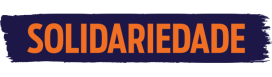 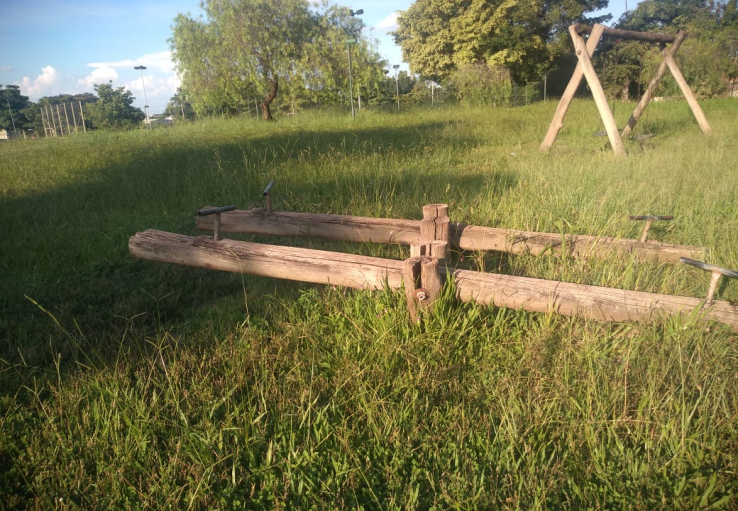 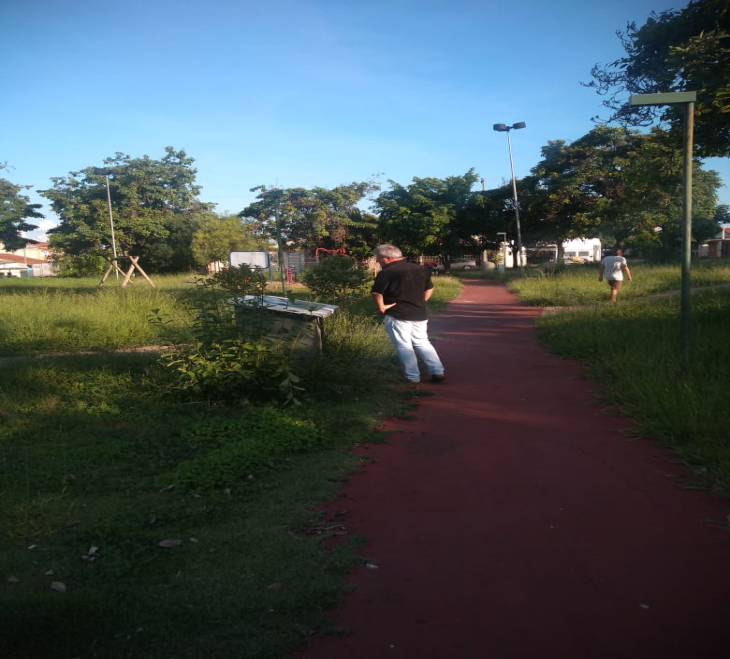 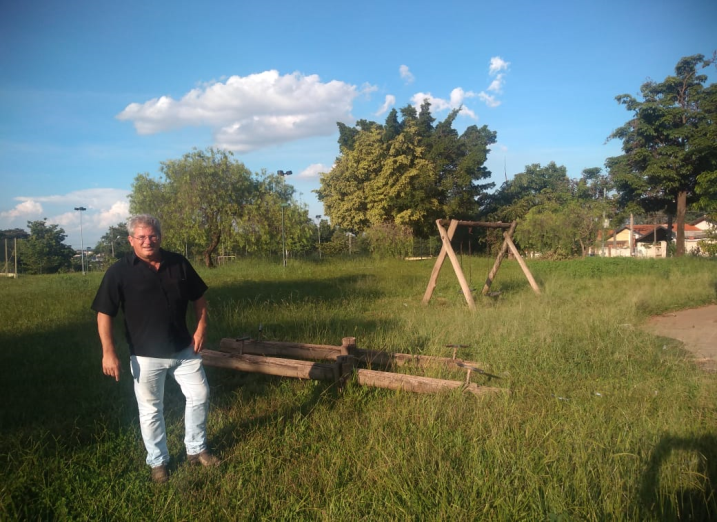 